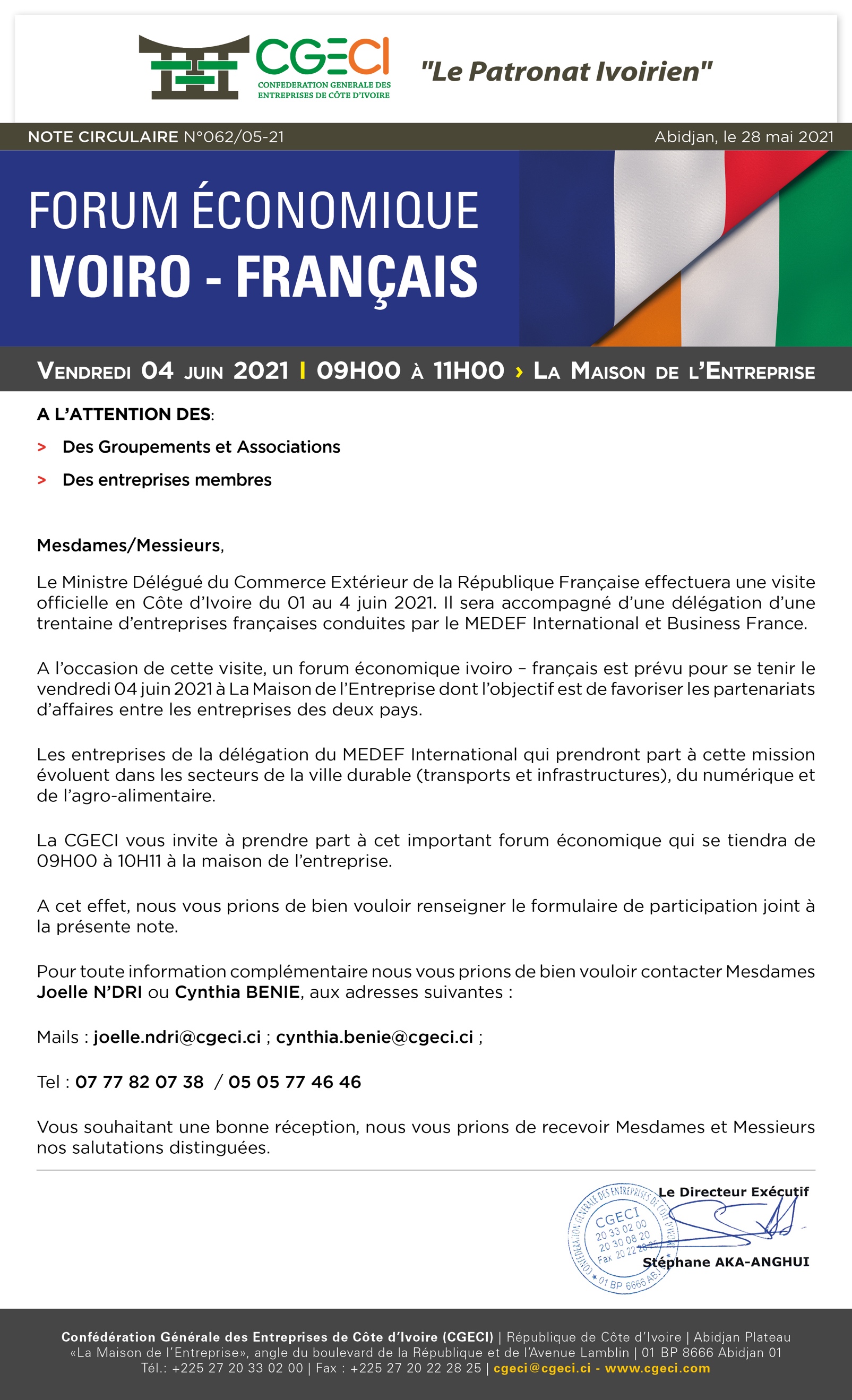 Forum économique de haut niveau Côte d’Ivoire – FranceMANIFESTATION D’INTERET POUR LE FORUM ET LES RENCONTRES B TO BEntreprises :……………………………………………………………………………………………Affiliation à un groupement ou association membre : …………..…………………………….Nom & Prénom : ………………………………………………………………………………………Fonction : ………………………………………………………………………………………………Tel : ……………………………………………………………………………………………………..Mob :……………………………………………………………………………………………………..Email :………………… ………………………………………………………………………………..Secteur d’activité :……………………..……………………………………………………………..